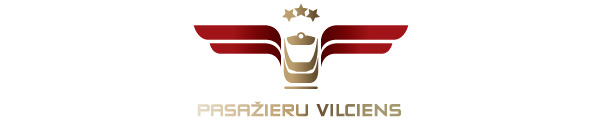 2019. gada 20. septembrīInformācija plašsaziņas līdzekļiemNo š.g. decembra Cēsu ekspresis tiks pagarināts līdz Valmierai, bet Liepājas virzienā tiks norīkoti vēl divi vilcieni nedēļā AS “Pasažieru vilciens” izskatīšanai Sabiedriskā transporta padomes sēdē ir virzījusi vairākus priekšlikumus izmaiņām vilcienu grafikā, lai uzlabotu vilcienu pasažieru ērtības un iespēju biežāk izmantot vilcienu satiksmi. Šodien padome pieņēma lēmums par Cēsu ekspreša pagarināšanu līdz Valmierai un papildu vilcienu norīkošanu Liepājas virzienā. Sākot no š.g. decembra, tiks pagarināts vilciena ekspresreisa Rīga-Cēsis un Cēsis-Rīga maršruts līdz Valmierai, pa ceļam paredzot vilciena apstāšanos arī pieturvietā Lode. Vilciena atiešanas laiks no Cēsīm darbdienu rītos un pienākšanas laiks Cēsīs vakaros paliks līdzšinējais. Tika apstiprināts arī priekšlikums papildināt vilcienu kustības sarakstu ar vairākiem vilcienu reisiem, tai skaitā maršrutā Liepāja-Rīga norīkot vilcienu sestdienās un maršrutā Rīga-Liepāja norīkot vilcienu svētdienās. Šāda iespēja tika rasta, ņemot vērā infrastruktūras lietošanas maksas samazināšanos, tādēļ virkne līdzšinējo vilcienu tehnisko reisu tiks iekļauta pasažieru pārvadājumu tīklā. Jauni vilcienu reisi tiks norīkoti arī maršrutos Rīga-Krustpils, Rīga-Skulte, Rīga-Aizkraukle, Rīga-Lugaži u.c. Par konkrētiem vilcienu atiešanas laikiem pasažieri uzzinās, stājoties spēkā jaunajam vilcienu kustības sarakstam. AS “Pasažieru vilciens” valdes priekšsēdētājs Rodžers Jānis Grigulis: “Jauni vilcienu reisi Liepājas virzienā, ekspersreisa pagarināšana līdz Valmierai un citi jauninājumi tiek ieviesti, domājot par dzelzceļa transporta attīstību un iedzīvotāju ērtāku pārvietošanos. Arī turpmāk strādāsim pie risinājumiem, kas palīdzēs realizēt mūsu pasažieru vajadzības un sniegs viņiem iespēju vēl biežāk un ērtāk izmantot vilcienu satiksmi”.Vienlaikus, turpinot iesākto procesu vilcienu reisu ātruma palielināšanai, šodien ir apstiprināti vairāki priekšlikumi par pieturām, kurās samazināt vilcienu apstāšanos, lai saīsinātu pasažieru ceļā pavadīto laiku.Par PV.Uzņēmums ir dibināts 2001. gada 2. novembrī. Akciju sabiedrība Pasažieru vilciens ir vienīgais iekšzemes sabiedriskā transporta pakalpojumu sniedzējs, kas pārvadā pasažierus pa dzelzceļu visā Latvijas teritorijā. AS Pasažieru vilciens ir patstāvīgs valsts īpašumā esošs uzņēmums. Eirobarometrs 2018. gada iedzīvotāju aptauja liecina, ka Pasažieru vilciens precizitāte un uzticamība ir augstākā Eiropā. Papildu informācijai:Agnese LīcīteAS „Pasažieru vilciens”Sabiedrisko attiecību daļas vadītājaTālr: 29467009E-pasts: agnese.licite@pv.lv